E550 Inverter Settings and Wirings for EasyRoute CNC Routerhttps://am.co.za/F0.00 = 0 		Digital settingF0.02 = 1 		External terminal controlF0.04 = 400Hz		Upper limiting frequencyF0.05 = 10		Seconds, Acceleration timeF0.06 = 10		Seconds, Deceleration timeF0.11 = 0		Torque boostF0.12 = 400Hz		Basic running frequencyF0.13 = 220V		Maximum output voltage (Depends on spindle)F1.04 = 400Hz		Maximum set frequencyF1.08 = 11		Default (Function selection of input terminal 1) Wiring X1 belowF1.14 = 8		Default (Relay output TA/TC function selection)F3.00 = 100Hz		Multi-speed frequency 1	S1F3.01 = 150Hz		Multi-speed frequency 2	S2F3.02 = 200Hz		Multi-speed frequency 3	S3F3.03 = 250Hz		Multi-speed frequency 4	S4F3.04 = 300Hz		Multi-speed frequency 5	S5F3.05 = 350Hz		Multi-speed frequency 6	S6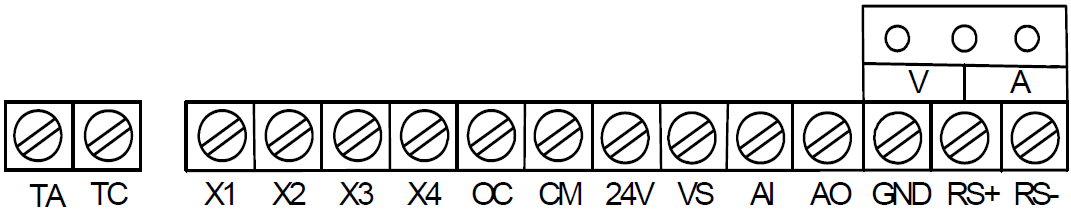 F3.06 = 400Hz		Multi-speed frequency 7	S7 speed on Panel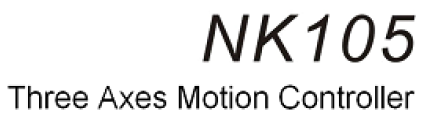 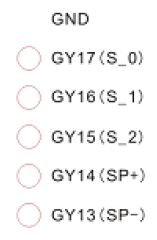 